ПЛОВДИВСКИ УНИВЕРСИТЕТ “ПАИСИЙ ХИЛЕНДАРСКИ”ПОДЕЛЕНИЕ “НАУЧНА И ПРИЛОЖНА ДЕЙНОСТ”ул. “Цар Асен” 24								тел. 032 261 3624000 Пловдив, България							факс 032 261 352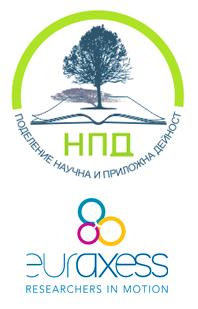 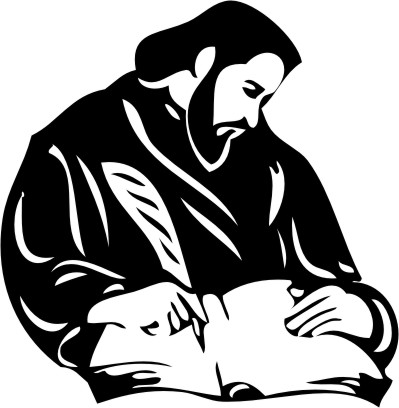 Ф О Р У М   Н А У К А  2017 г.П Р О Г Р А М АПРЕДСТАВЯНЕ НА МЕЖДУНАРОДНИ И НАЦИОНАЛНИ ПРОЕКТИ, НA ПЛОВДИВСКИЯ УНИВЕРСИТЕТ “ПАИСИЙ ХИЛЕНДАРСКИ”201730.11.2017 г.10:30 – 11:00 - Пристигане и регистрация	11:00 – 12:00 - ОткриванеПроф. д-р Невена Милева, зам.-ректор по наука и  международно сътрудничество12:00 – 12:30 Проф. д-р Невена Милева Проект: „mRIDGE”12:30 – 14:30  	Обяд и настаняване14:30 – 15:30 Проф. д-р Иван Чалъков Проект: „ История на Атомната Енергия и Обществата (HoNESt)“,Проект: „Свързвайки иновациите, здравето и обществата: изграждане на образователен капацитет в съседните страни от региона на Източна Европа (BIHSENA)“15:30 -16:30Доц. Мария МарудоваПроект:  „Получаване и охарактеризиране на полиелектролитни многослойни структури от биополимери за имобилизиране и удължено освобождаване на лекарствени вещества с приложение върху букална лигавица”16:30 – 19:00 – свободна програма19:30 	Вечеря01.12.2017 г.08:30 – 10:00	Закуска 10:00 – 11:00 Доц. Сийка Ковачева и доц. Юлия Джабарова Проект:  „ Policies Supporting Young Adults in their Life Course. A Comparative Perspective of Lifelong Learning and Inclusion in Education and Work in Europe‘(in short: YOUNG_ADULLLT)“ 11:00 – 12:00 Доц. Красимира КръстановаПроект:   “Cu tenda” – stories, images and sounds on the move (living memory of southeastern Europe12:00 – 13:00 Проф. Мария ШнитерПроект:  „Balkan summer school on religion and public life“13:00– 14:30      Обяд 14:30 – 15:30 Доц. СтарибратовСистема „АЛУМНИ“15:30 – 16:30Доц. КабаивановСистема „САНИ“16:30 – 18:00 – Управителен съвет на ФНИ19:30 	                   Вечеря02.12.2017 г.08:00 – 09:30	Закуска 09:30 – 11:30	Провеждане на кръгла маса11:30– 12:00       Освобождаване на стаите 12:00 – 13:30       Обяд14:00	Отпътуване